	The Commonwealth of Massachusetts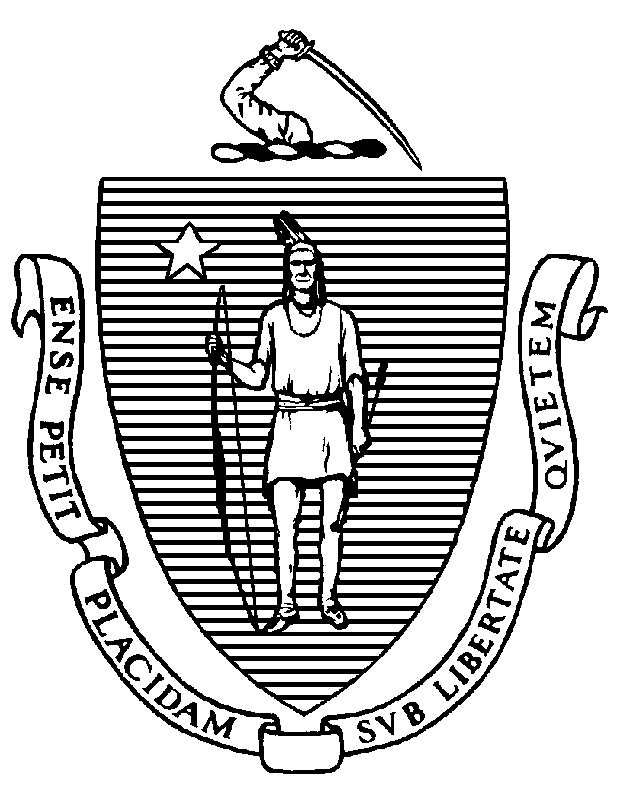 Executive Office of Health and Human ServicesDepartment of Public Health250 Washington Street, Boston, MA 02108-4619MAURA T. HEALEYGovernorKIMBERLEY DRISCOLLLieutenant GovernorKATHLEEN E. WALSHSecretaryMARGRET R. COOKECommissionerTel: 617-624-6000www.mass.gov/dphMarch 16, 2023VIA electronic mailNotice of Final Action: DoN Application # BMCHS-23030111-EA	BMC Health System, Inc. - BMC Brockton Behavioral Health Center - Emergency Application - Dear Attorney Harrell,The Department received the submission for an Emergency Determination of Need (DoN) DoN on March 9, 2023, on behalf of BMC Health System, Inc. (“the Applicant”).  This shall serve as notification that, based on the information provided by the Applicant and staff analysis, and pursuant to M.G.L. c. 111, § 25C and the regulatory provisions of 105 CMR 100.000 et seq, including 105 CMR 100.740 (Emergency Applications), the fire at Signature Brockton Hospital (“Signature”) constitutes an Emergency Situation. As a result, I hereby approve the Emergency DoN to expand its inpatient psychiatry capacity by twenty-four (24) beds into existing space at BMC Brockton Behavioral Health Center located at 34 North Pearl Street in Brockton (“BBHC”) due to the closure of twenty-two (22) inpatient psychiatry beds at Signature, located at 680 Centre Street in Brockton.Expanding the inpatient psychiatric capacity at BBHC will address the Emergency Situation, whereby without issuance of an Emergency DoN the public health will be measurably harmed due to access challenges and potential disruptions in patients’ treatment.The total value of the Proposed Project is $1,300,000This Notice of Final Action incorporates by reference the Memoranda concerning this Application and is subject to all applicable standard conditions. The Commissioner may subsequently require a full Application for Determination of Need consistent with 105 CMR 100.405.In compliance with the provisions of 105 CMR 100.310(A)(2) and (11) the Holder shall submit an Acknowledgment of receipt to the Department (attached) and also include a written attestation of participation or intent to participate in MassHealth.Sincerely,[signature on file]Margret R. Cooke Commissionercc:Elizabeth D. Kelley, Bureau of Health Care Safety and QualityRebecca Kaye, General Counsel’s OfficeStephen Davis, Division of Health Care Facility Licensure and Certification Daniel Gent, Division of Health Care Facility Licensure and CertificationSamuel Louis, Office of Health EquityPavel Terpelets, Deputy Director of Institutional Programs OLTSS, MassHealth Katherine Mills, Health Policy CommissionEric Gold, Attorney General’s OfficeDennis Renaud, Director Determination of Need